ПРОКУРАТУРА РАЗЪЯСНЯЕТСуществует ли ответственность за нарушения порядка оказания медицинской помощи?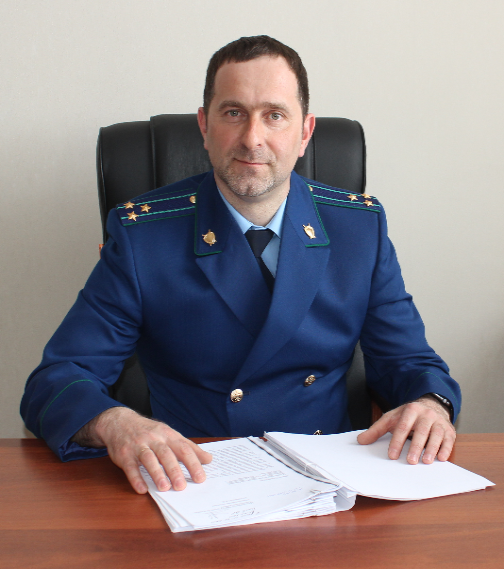 На вопрос отвечает прокурор Кинель-Черкасского района Смирнов А.В.Федеральным законом от 21.11.2011 № 323-ФЗ «Об основах охраны здоровья граждан в Российской Федерации» определено, что с 1 января 2013 года медицинская помощь организуется и предоставляется в соответствии с порядками оказания медицинской помощи, обязательными для исполнения на территории Российской Федерации всеми медицинскими организациями, а также на основе стандартов медицинской помощи, за исключением медицинской помощи, оказываемой в рамках клинической апробации.Согласно ч. 2 ст. 37 Федерального закона № 323-ФЗ порядки оказания медицинской помощи и стандарты медицинской помощи утверждаются уполномоченным федеральным органом исполнительной власти.Проектом федерального закона № 1093620-6 предусмотрено введение в КоАП РФ ст. 6.34, в силу которой нарушение порядков оказания медицинской помощи, утвержденных уполномоченным федеральным органом исполнительной власти, в части несоблюдения установленных ими обязательных требований повлечет предупреждение или наложение на должностных лиц административного штрафа в размере от 10 000 до 20 000 руб., а на само учреждение – в размере от 100 000 до 300 000 руб.При этом если такое деяние приведет к причинению вреда жизни или здоровью граждан либо создаст угрозу причинения вреда, на должностных лиц будет наложен административный штраф в размере от 20 000 до 30 000 руб., а на само учреждение – в размере от 200 000 до 400 000 руб. (или будет применено административное приостановление деятельности на срок до 90 суток).20.02.2020ОФИЦИАЛЬНОЕ ОПУБЛИКОВАНИЕПОСТАНОВЛЕНИЕАдминистрации сельского поселения Черновкаот 18.03.2020 года  № 36Об    утверждении Перечня должностей муниципальной   службы  в органах местного самоуправления сельского поселения Черновка Кинель-Черкасского    района Самарской области,  при  назначении  на которые граждане и при замещении  которых  муниципальные  служащие обязаны представлять  сведения  о своих   доходах, расходах,  об    имуществе    и  обязательствах  имущественного  характера, а также сведения о  доходах, расходах, об имуществе и обязательствах     имущественного   характера  своих, супруги (супруга)  и несовершеннолетних детейВ соответствии с Федеральным законом Российской Федерации от 25.12.2008 N 273-ФЗ "О противодействии коррупции", Федеральным законом от 03.12.2012 N 230-ФЗ "О контроле за соответствием расходов лиц, замещающих государственные должности, и иных лиц их доходам", Федеральным закона от 02.03.2007 N 25-ФЗ "О муниципальной службе в Российской Федерации", Указом  Президента Российской Федерации от 18.05.2009 N 557 "Об утверждении перечня должностей федеральной государственной службы, при замещении которых федеральные государственные служащие обязаны представлять сведения о своих доходах, об имуществе и обязательствах имущественного характера, а также сведения о доходах, об имуществе и обязательствах имущественного характера своих супруги (супруга) и несовершеннолетних детей", руководствуясь Уставом сельского поселения Черновка муниципального района Кинель-Черкасский Самарской области, постановлением Администрации сельского поселения Черновка муниципального района  Кинель-Черкасский Самарской области от 31.01.2019 № 14 «Об утверждении Перечня муниципальных должностей и должностей муниципальной службы в Администрации сельского поселения Черновка муниципального района Кинель-Черкасский Самарской области, замещение которых связано с коррупционными рисками», ПОСТАНОВЛЯЮ:1. Утвердить Перечень должностей муниципальной службы в органах местного самоуправления сельского поселения Черновка Кинель-Черкасского района Самарской области, при назначении на которые граждане и при замещении которых муниципальные служащие обязаны представлять сведения о своих доходах, расходах, об имуществе и обязательствах имущественного характера, а также сведения о доходах, расходах, об имуществе и обязательствах имущественного характера своих супруги (супруга) и несовершеннолетних детей согласно приложению к настоящему постановлению.2. Контроль за выполнением настоящего постановления оставляю за собой.3. Опубликовать настоящее постановление в газете «Черновские вести» и разместить на официальном сайте Администрации сельского поселения Черновка Кинель-Черкасского района Самарской области.4. Настоящее постановление вступает в силу со дня его подписания.Глава сельского поселения Черновка Кинель-Черкасского района Самарской области, А.Е. КазаевПРИЛОЖЕНИЕк постановлению Администрациисельского поселения  ЧерновкаКинель-Черкасского района Самарской области                                                                                                                             от 18.03.2020  № 36Перечень должностей муниципальной службы в органах местного самоуправления сельского поселения Черновка  Кинель-Черкасского района Самарской области, при назначении на которые граждане и при замещении которых муниципальные служащие обязаны представлять сведения о своих доходах, расходах, об имуществе и обязательствах имущественного характера, а также сведения о доходах, расходах, об имуществе и обязательствах имущественного характера своих, супруги (супруга) и несовершеннолетних детейI. Администрация сельского поселения ЧерновкаКинель-Черкасского района Самарской области1.Глава сельского поселения Черновка2. Ведущий специалист ПОСТАНОВЛЕНИЕАдминистрации сельского поселения Черновкаот 18.03.2020 года  № 37О внесении изменений в постановление Администрации сельского поселения Черновка муниципального района Кинель-Черкасский Самарской области от 17.01.2019 № 4 «Об утверждении Положения о порядке и сроках  применения взыскания к муниципальным служащим за несоблюдение ограничений и запретов, требований о предотвращении или об урегулировании конфликта интересов и исполнение обязанностей, установленных в целях противодействия коррупции»В соответствии с Федеральным законом от 16.12.2019 N 432-ФЗ "О внесении изменений в отдельные законодательные акты Российской Федерации в целях совершенствования законодательства Российской Федерации о противодействии коррупции" ПОСТАНОВЛЯЮ:1. Внести в постановление Администрации сельского поселения Черновка от 17.01.2019 № 4 «Об утверждении Положения о порядке и сроках применения взыскания к муниципальным служащим за несоблюдение ограничений и запретов, требований о предотвращении или об урегулировании конфликта интересов и неисполнение обязанностей, установленных в целях противодействия коррупции»  (далее-постановление Администрации сельского поселения от 17.01.2019 № 4) изменение, изложив приложение к постановлению Администрации сельского поселения Черновка от 17.01.2019 № 4 в редакции приложения к настоящему постановлению.2. Опубликовать настоящее постановление в газете «Черновские вести» и разместить на официальном сайте Администрации сельского поселения Черновка.	  3. Контроль за выполнением настоящего постановления оставляю за собой.4. Настоящее постановление вступает в силу со дня  его официального опубликования.Глава сельского поселения Черновка Кинель-Черкасского района Самарской области, А.Е. Казаев  ПРИЛОЖЕНИЕ                                                     к постановлению Администрации                                                      сельского поселения Черновка                                                        от 18.03.2020  г.  № 37                                                      ПРИЛОЖЕНИЕ                                                     к постановлению Администрации                                                      сельского поселения Черновка                                                        от 17.01.2019  г.  № 4Положение о порядке и сроках применения взысканий к муниципальным служащим за несоблюдение ограничений и запретов, требований о предотвращении или об урегулировании конфликта интересов и неисполнение обязанностей, установленных в целях противодействия коррупции в органах местного самоуправления  сельского поселения Черновка муниципального района Кинель-Черкасский Самарской областиОбщие положения        1.  Настоящий  Порядок  разработан на основании статьи 27 Федерального закона «О муниципальной службе в Российской Федерации», статьи 7 Закона Самарской области «О муниципальной службе в Самарской области» и определяет порядок применения в органах местного самоуправления сельского поселения Черновка муниуипального района Кинель-Черкасский Самарской области (далее-органы местного самоуправления) взысканий к муниципальным служащим  органов местного самоуправления (далее – муниципальные служащие) за несоблюдение ограничений и запретов, требований о предотвращении или об урегулировании конфликта интересов и неисполнение обязанностей, установленных в целях противодействия коррупции, предусмотренных статьями 141, 15 и 27 Федерального закона «О муниципальной службе в Российской Федерации» (далее  также  – взыскания за коррупционные правонарушения).II. Порядок и сроки применения взысканий за несоблюдение ограничений и запретов, требований о предотвращении или об урегулировании конфликта интересов и неисполнение обязанностей, установленных в целях противодействия коррупции2.1. За несоблюдение муниципальным служащим ограничени и запретов, требований о предотвращении или об урегулировании конфликта интересов и неисполнение обязанностей, установленных в целях противодействия коррупции, налагаются взыскания:- замечание;- выговор;- увольнение с муниципальной службы по соответствующим основаниям.Муниципальный служащий подлежит увольнению в связи с утратой доверия в случае совершения правонарушений, установленных статьями 141 и 15 Федерального закона «О муниципальной службе в Российской Федерации»:       - непринятие муниципальным служащим, являющимся стороной конфликта интересов, мер по предотвращению или урегулированию конфликта интересов;       - непредставление муниципальным служащим сведений о своих доходах, расходах, об имуществе и обязательствах имущественного характера, а также о доходах, расходах, об имуществе и обязательствах имущественного характера своих супруги (супруга) и несовершеннолетних детей в случае, если представление таких сведений обязательно, либо представление заведомо недостоверных или неполных сведений;- непринятие муниципальным служащим, являющимся представителем нанимателя, которому стало известно о возникновении у подчиненного ему муниципального служащего личной заинтересованности, которая приводит или может привести к конфликту интересов, мер по предотвращению или урегулированию конфликта интересов. 2.2.  Принятию решения о применении к муниципальному служащему взыскания предшествует проведение проверки соблюдения муниципальным служащим ограничений и запретов, требований о предотвращении или об урегулировании конфликта интересов и исполнения обязанностей, установленных в целях противодействия коррупции (далее – проверка), в порядке, установленном  Законом Самарской области  «О муниципальной службе в Самарской области»  и постановлением      Администрации сельского поселения Черновка муниципального района Кинель-Черкасский «Об утверждении Положения о проверке достоверности и полноты сведений, представляемых гражданами, претендующими на замещение должностей муниципальной службы, и муниципальными служащими органов местного самоуправления сельского поселения Черновка муниципального района Кинель-Черкасский Самарской области».2.3.  Взыскания, предусмотренные статьями 141, 15 и 27 Федерального закона «О муниципальной службе в Российской Федерации», применяются  представителем нанимателя (работодателем)  на основании:-  доклада о результатах проверки, проведенной кадровой службой или уполномоченным представителем нанимателя (работодателем) сотрудником соответствующего органа местного самоуправления (далее по тексту-уполномоченный сотрудник);- рекомендации комиссии по урегулированию конфликтов интересов  в случае, если доклад о результатах проверки направлялся в комиссию по урегулированию конфликтов интересов;- доклада кадровой службы или уполномоченного сотрудника о совершении коррупционного правонарушения, в котором излагаются фактические обстоятельства его совершения, и письменного объяснения муниципального служащего только с его согласия и при условии признания им факта совершения коррупционного правонарушения (за исключением применения взыскания в виде увольнения в связи с утратой доверия);- объяснений муниципального служащего;-  иных материалов.2.4. Представитель нанимателя (работодатель) после поступления материалов, указанных в пункте 2.4 настоящего Порядка, принимает одно из следующих решений:- об отказе в применении к муниципальному служащему взыскания в связи с отсутствием факта несоблюдения муниципальным служащим ограничений и запретов, требований о предотвращении или об урегулировании конфликта интересов и неисполнения обязанностей, установленных в целях противодействия коррупции;-  о применении к муниципальному служащему взыскания в связи с наличием факта несоблюдения муниципальным служащим ограничений и запретов, требований о предотвращении или об урегулировании конфликта интересов и неисполнения обязанностей, установленных в целях противодействия коррупции.При решении вопроса о применении к муниципальному служащему взысканий, предусмотренных статьями 141, 15 и 27 Федерального закона «О муниципальной службе в Российской Федерации», учитываются характер совершенного муниципальным служащим коррупционного правонарушения, его тяжесть, обстоятельства, при которых оно совершено, соблюдение муниципальным служащим других ограничений и запретов, требований о предотвращении или об урегулировании конфликта интересов и исполнение им обязанностей, установленных в целях противодействия коррупции, а также предшествующие результаты исполнения муниципальным служащим своих должностных обязанностей.2.5. Решение представителя нанимателя (работодателя) оформляется в виде соответствующего акта представителя нанимателя (работодателя).Подготовку проекта акта представителя нанимателя (работодателя) о применении к муниципальному служащему взыскания за совершение им коррупционного правонарушения осуществляет кадровая служба органа местного самоуправления. В акте представителя нанимателя (работодателя) о применении к муниципальному служащему взыскания за совершение им коррупционного правонарушения в качестве основания применения взыскания указывается часть 1 или 2 статьи 271 Федерального закона  «О муниципальной службе в Российской Федерации».2.6. Работник кадровой службы органа местного самоуправления под роспись знакомит муниципального служащего с актом представителя нанимателя (работодателя) о применении к нему дисциплинарного взыскания или об отказе в применении такого взыскания в течении трех рабочих дней.Если муниципальный служащий отказывается ознакомиться  с указанным актом под роспись, то составляется соответствующий акт.Акт об отказе муниципального служащего от проставления росписи об ознакомлении с актом представителя нанимателя (работодателя) о применении к нему дисциплинарного взыскания составляется в письменной форме и должен содержать:- дату и номер акта;- время и место составления акта;- фамилию, имя, отчество муниципального служащего, на которого налагается взыскание за коррупционное правонарушение, и отказавшегося ознакомиться с актом под роспись;- факт отказа муниципального служащего проставить роспись об ознакомлении с актом представителя нанимателя (работодателя) о применении взыскания за коррупционное правонарушение;- подписи должностного лица кадровой службы органа местного самоуправления, составившего акт, а также двух муниципальных служащих, подтверждающих отказ муниципального служащего от проставления росписи об ознакомлении с актом представителя нанимателя (работодателя).2.7. Копия акта представителя нанимателя (работодателя) о применении к муниципальному служащему взыскания с указанием коррупционного правонарушения и нормативных правовых актов, положения которых им нарушены, или об отказе в применении к муниципальному служащему такого взыскания с указанием мотивов вручается муниципальному служащему под расписку в течение пяти дней со дня издания соответствующего акта. 2.8. Взыскания, предусмотренные статьями 14.1, 15 и 27 Федерального закона "О муниципальной службе в Российской Федерации", применяются не позднее шести месяцев со дня поступления информации о совершении муниципальным служащим коррупционного правонарушения, не считая периодов временной нетрудоспособности муниципального  служащего, нахождения его в отпуске и не позднее трех лет со дня совершения им коррупционного правонарушения. В указанные сроки не включается время производства по уголовному делу.2.9. Если в течение одного года со дня применения взыскания муниципальный служащий не был подвергнут взысканию, предусмотренному пунктами 1 или 2 части 1 статьи 27 Федерального закона «О муниципальной службе в Российской Федерации», он считается не имеющим взыскания.          2.10. Сведения о применении к муниципальному служащему взыскания в виде увольнения в связи с утратой доверия включаются органом местного самоуправления, в котором муниципальный служащий проходил муниципальную службу, в реестр лиц, уволенных в связи с утратой доверия, предусмотренный статьей 15 Федерального закона от 25 декабря 2008 года №273-ФЗ «О противодействии коррупции».    ПОСТАНОВЛЕНИЕАдминистрации сельского поселения Черновкаот 18.03.2020 года  № 38О проведении публичных слушаний по вопросу о внесении изменений в Правила землепользования и застройки сельского поселения Черновка муниципального района Кинель-Черкасский Самарской области, утвержденные решением Собрания представителей сельского поселения Черновка муниципального района Кинель-Черкасский Самарской области  от 27.12.2013 № 17-1В соответствии со статьями 31, 33 Градостроительного кодекса Российской Федерации, руководствуясь статьей 28 Федерального закона 
от 6 октября 2003 года № 131-ФЗ «Об общих принципах организации местного самоуправления в Российской Федерации», Уставом сельского поселения Черновка муниципального района Кинель-Черкасский Самарской области, Правилами землепользования и застройки сельского поселения Черновка муниципального района Кинель-Черкасский Самарской области, утвержденных решением Собрания представителей сельского поселения Черновка муниципального района Кинель-Черкасский Самарской области от 27.12.2013 № 17-1, (в редакции решения Собрания представителей сельского поселения Черновка муниципального района Кинель-Черкасский от 05.11.2015 № 4-1, от 09.06.2016 № 22-1, от 13.02.2017 № 36-1, от 15.01.2018 № 57-1, от 25.05.2018 № 65-2, от 23.01.2019 № 76-1, от 30.09.2019 № 91-2    (далее также – Правила), ПОСТАНОВЛЯЮ:1. Провести на территории сельского поселения Черновка
 муниципального района Кинель-Черкасский Самарской области публичные слушания по проекту решения Собрания представителей сельского поселения Черновка муниципального района Кинель-Черкасский Самарской области «О внесении изменений в Правила землепользования и застройки сельского поселения Черновка муниципального района Кинель-Черкасский Самарской области (далее также  – Проект решения).2. Информационные материалы к Проекту решения включают в себя Проект решения и пояснительную записку к нему.3. Срок проведения публичных слушаний по Проекту решения о внесении изменений в Правила – с 18 марта 2020 г. по 21 апреля 2020 г.4. Срок проведения публичных слушаний исчисляется со дня официального опубликования настоящего постановления и Проекта решения о внесении изменений в Правила до дня официального опубликования заключения о результатах публичных слушаний.5. Органом, уполномоченным на организацию и проведение публичных слушаний в соответствии с настоящим постановлением, является Комиссия по подготовке проекта правил землепользования и застройки сельского поселения Черновка муниципального района Кинель-Черкасский Самарской области (далее – Комиссия).6. Место проведения публичных слушаний (место проведения экспозиции Проекта решения) в сельском поселении Черновка муниципального района Кинель-Черкасский Самарской области: 446329, Самарская область, Кинель-Черкасский район, село Черновка, ул. Школьная, д. 30.7. Датой открытия экспозиции считается дата опубликования Проекта решения и его размещения на официальном сайте Администрации Кинель-Черкасского района в сети «Интернет» - http://www.kinel-cherkassy.ru в порядке, установленном пунктом 1 части 8 статьи 5.1 Градостроительного кодекса Российской Федерации.Экспозиция проводится в срок до даты окончания публичных слушаний. Посещение экспозиции возможно в рабочие дни с 10.00 до 16.00.8. Собрания участников публичных слушаний по Проекту решения в каждом населенном пункте сельского поселения Черновка муниципального района Кинель-Черкасский Самарской области назначить:в селе Черновка – 07 апреля 2020 г. в 15-00 часов по адресу: Самарская область, Кинель-Черкасский район, с. Черновка, ул. Школьная, д. 30в поселке Первомайский – 08 апреля 2020 г. в 15-00 часов по адресу: Самарская область, Кинель-Черкасский район, п. Первомайский, ул. Садовая, д. 28.9. Комиссии в целях доведения до населения информации о содержании Проекта решения обеспечить организацию выставок, экспозиций демонстрационных материалов в месте проведения публичных слушаний (проведения экспозиции Проекта решения) и в местах проведения собраний участников публичных слушаний по Проекту решения.10. Прием замечаний и предложений от жителей поселения и иных заинтересованных лиц по Проекту решения осуществляется по адресу, указанному в пункте 6 настоящего постановления, в рабочие дни с 10 часов до 16 часов. 11. Замечания и предложения могут быть внесены: 1) в письменной или устной форме в ходе проведения собраний участников публичных слушаний; 2) в письменной форме в адрес организатора публичных слушаний; 3) посредством записи в книге (журнале) учета посетителей экспозиции проекта, подлежащего рассмотрению на публичных слушаниях.12. Прием замечаний и предложений от участников публичных слушаний, жителей поселения и иных заинтересованных лиц по Проекту решения осуществляется в срок до 18.04.2020.13. Назначить лицом, ответственным за ведение протокола публичных слушаний по Проекту решения, Хитрину С.Н.14. Официальное опубликование настоящего постановления является оповещением о начале публичных слушаний. Настоящее постановление подлежит опубликованию в газете «Черновские вести» и размещению на официальном сайте в сети «Интернет» - http://www.kinel-cherkassy.ru.15. Комиссии в целях заблаговременного ознакомления жителей поселения и иных заинтересованных лиц с Проектом решения обеспечить:официальное опубликование Проекта решения в газете «Черновские вести» 18.03.2020;размещение Проекта решения на официальном сайте Администрации муниципального района Кинель-Черкасский Самарской области в сети «Интернет» 25.03.2020;беспрепятственный доступ к ознакомлению с Проектом решения в здании Администрации поселения (в соответствии с режимом работы Администрации поселения).16. В случае если настоящее постановление будет опубликовано позднее календарной даты начала публичных слушаний, указанной в пункте 3 настоящего постановления, то дата начала публичных слушаний исчисляется со дня официального опубликования настоящего постановления. При этом установленные в настоящем постановлении календарная дата, до которой осуществляется прием замечаний и предложений от участников публичных слушаний, жителей поселения и иных заинтересованных лиц, а также дата окончания публичных слушаний переносятся на соответствующее количество дней.Глава сельского поселения Черновка муниципального района Кинель-Черкасский Самарской области,  А.Е. КазаевПриложениек постановлению Главысельского поселения Черновкамуниципального районаКинель-Черкасский Самарской областиот ___________ № ______ПРОЕКТРоссийская Федерация             Самарская область, Кинель-Черкасский районсельское поселение Черновка_________СОБРАНИЕ ПРЕДСТАВИТЕЛЕЙ________РЕШЕНИЕот ___________ 20__ года                                                                                              № _____Принято Собраниемпредставителей сельскогопоселения Черновка«____» _______20___года«О внесении изменений в Правила землепользования и застройки сельского поселения Черновка муниципального района Кинель-Черкасский Самарской области, утвержденные решением Собрания представителей сельского поселения Черновка муниципального района Кинель-Черкасский от 27.12.2013 № 17-1»В соответствии со статьей 33 Градостроительного кодекса Российской Федерации, пунктом 20 части 1 статьи 14 Федерального закона от 06.10.2003 № 131-ФЗ «Об общих принципах организации местного самоуправления в Российской Федерации», с учетом заключения о результатах публичных слушаний по проекту изменений в Правила землепользования и застройки сельского поселения Черновка муниципального района Кинель-Черкасский Самарской области от ____________ 2020 года, Собрание представителей сельского поселения Черновка муниципального района Кинель-Черкасский Самарской области РЕШИЛО:1. Внести следующие изменения в Правила землепользования и застройки сельского поселения Черновка муниципального района Кинель-Черкасский Самарской области, утвержденные Собранием представителей сельского поселения Черновка муниципального района Кинель-Черкасский Самарской области от 27.12.2013 № 17-1(в редакции решения Собрания представителей сельского поселения Черновка муниципального района Кинель-Черкасский от 05.11.2015 № 4-1, от 09.06.2016 № 22-1, от 13.02.2017 № 36-1, от 15.01.2018 № 57-1, от 25.05.2018 № 65-2, от 23.01.2019 № 76-1, от 30.09.2019 № 91-2    (далее также – Правила):- часть 1 статьи 8 Правил дополнить предложением, следующего содержания: "Заявления о предоставлении разрешения на условно разрешенный вид использования земельного участка или объекта капитального строительства, разрешения на отклонение от предельных параметров разрешенного строительства, реконструкции объектов капитального строительства могут быть направлены в форме электронного документа, подписанного электронной подписью в соответствии с требованиями Федерального закона от 6 апреля 2011 года N 63-ФЗ "Об электронной подписи".";- в части 13 статьи 8 слова "Не позднее десяти дней " заменить словами " Не позднее семи рабочих дней";-  в статье 29 Правил в пункте 6 таблицы – Максимальная площадь земельного участка для ведения личного подсобного хозяйства, кв.м. – значение «3000» заменить значением «5000».2. Опубликовать настоящее решение в газете «Черновские вести» и разместить на официальном сайте Администрации Кинель - Черкасского района в информационно – телекоммуникационной сети «Интернет» https://www.kinel-cherkassy.ru/ в течение десяти дней со дня издания.3. Настоящее решение вступает в силу со дня официального опубликования. Казаев А.Е., Глава сельского поселения Черновка муниципального района Кинель-Черкасский                         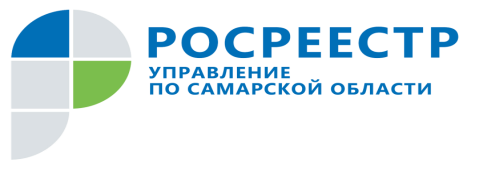 ПРЕСС-РЕЛИЗ 13 марта 2020Внесите актуальный адрес своей электронной почты в ЕГРНУправление Росреестра по Самарской области рекомендует жителям региона внести в Единый государственный реестр недвижимости (ЕГРН) данные об адресе электронной почты. Это позволит оперативно получать информацию о своей недвижимости, а также предотвратить в отношении нее мошеннические действия. Услуга по внесению в ЕГРН сведений об адресе электронной почты является бесплатной.Адрес электронной почты относится к дополнительным сведениям и вносится в ЕГРН только по желанию владельца недвижимости. Как сообщили в Управлении Росреестра по Самарской области, в настоящее время информация об адресе электронной почты указана всего лишь у одного процента физических лиц, за которыми в ЕГРН зарегистрировано право собственности. Вместе с тем сообщить ведомству свой актуальный адрес электронной почты важно, поскольку это является одним из реальных механизмов защиты от мошеннических действий в сфере недвижимости. - Когда в регистрирующий орган поступает заявление о регистрации перехода или прекращения права собственности в электронном виде, Управление Росреестра в этот же день незамедлительно направляет соответствующее уведомление собственнику по адресу электронной почты, указанному в ЕГРН. Если собственник такого заявления не подавал, он сможет оперативно сообщить об этом Росреестру, что позволит пресечь незаконное завладение чужим имуществом мошенниками. Если данных нет, или они уже устарели, собственник важную для него информацию получить не сможет, - говорит начальник отдела регистрации недвижимости в электронном виде Управления Росреестра по Самарской области Дмитрий Кожевников.Норма об уведомлении граждан о поступлении в орган регистрации прав электронных заявлений о регистрации перехода или прекращения права собственности вступила в силу с 1 ноября 2019 года. По состоянию на 13 марта 2020 года Управление Росреестра направило 899 таких уведомлений собственникам. Заявление о внесении в ЕГРН сведений об адресе электронной почты жители Самарской области могут подать бесплатно в любом многофункциональном центре. 	 Контакты для СМИ:Ольга Никитина, помощник руководителя Управления Росреестра(846) 33-22-555, 8 927 690 73 51, pr.samara@mail.ruПРЕСС-РЕЛИЗ16 марта 2020Самарская область – в числе лидеров по регистрации прав собственностиСтало известно, что по итогам 2019 года 17 субъектов Российской Федерации достигли 100 процентов показателей целевой модели «Регистрация прав собственности на земельные участки и объекты недвижимости». Самарская область в их числе. 	Реализация целевой модели по регистрации прав направлена на совершенствование учетно-регистрационных процедур, повышение инвестиционной привлекательности региона и развитие бесконтактных технологий общения Росреестра с гражданами – увеличение доли услуг, оказанных в электронном виде и через сеть многофункциональных центров. В нашем регионе установлены сжатые сроки предоставления услуг: например, всего за пять рабочих дней регистрируются квартиры, дома, земельные участки, офисы, ипотека и долевое участие в строительстве. И это несмотря на то, что количество обращений о регистрации недвижимости, поступающих в Управление Росреестра по Самарской области, стабильно высокое: так, в 2019 году их поступило 778,5 тысяч, что на 9% больше, чем в 2018 году. Кроме того, Управление в постоянном режиме работает над снижением необоснованных приостановлений и отказов в регистрации прав на недвижимое имущество: проводит обучающие мероприятия для сотрудников многофункциональных центров (чтобы не возникало ошибок при приеме документов заявителей), разъясняет кадастровым инженерам, как правильно подготовить межевые и технические планы (чтобы не возвращать документы по причине ошибок, допущенных в этих документах), на плановой основе занимается правовым просвещением заявителей. Кроме того, ведомство активно развивает электронные услуги Росреестра в сфере регистрации прав и кадастрового учета. По сравнению с 2018 годом в 2019 году спрос на такие услуги в Самарской области вырос на 59%. - В целевой модели «Регистрация прав собственности на земельные участки и объекты недвижимости» учтены все шаги, которые предстоит сделать заявителю при приобретении и оформлении недвижимого имущества. Регистрация прав и кадастровый учет напрямую зависят от качества и сроков подготовки документов на предшествующих этапах, ответственность за реализацию которых несут органы местного самоуправления, кадастровые инженеры, многофункциональные центры. Без качественной градостроительной документации, без добросовестной подготовки кадастровыми инженерами технических планов и качественного приема документов заявителей в многофункциональных центрах достичь показателей целевой модели было бы невозможно. Поэтому несмотря на то, что регистрация прав и кадастровый учет, которые выполняет Росреестр, являются завершающими в цепочке по оформлению недвижимости, Управление взаимодействует с органами власти и органами местного самоуправления, с кадастровыми инженерами и МФЦ и всегда готово оказать методическую помощь в сфере подготовки документов для подачи заявления на регистрацию прав, - подчеркивает руководитель Управления Росреестра по Самарской области Вадим Маликов. - На заседаниях Общественного совета при Управлении Росреестра по Самарской области вне зависимости от того, какая тема стоит в повестке, руководитель Управления Росреестра всегда докладывает о том, что предпринято ведомством для повышения качества оказания государственных услуг. В Самарской области этому всегда уделялось особое внимание, а в последние три года сделано очень много для того, чтобы зарегистрировать недвижимость было удобней, быстрей и комфортней как гражданам, так и представителям бизнеса, - комментирует председатель Общественного совета при Управлении Росреестра по Самарской области, президент Торгово-промышленной палаты Самарской области Валерий Фомичев.Контакты для СМИ:Ольга Никитина, помощник руководителя Управления Росреестра(846) 33-22-555, 8 927 690 73 51, pr.samara@mail.ruПОЛЕЗНАЯ ИНФОРМАЦИЯ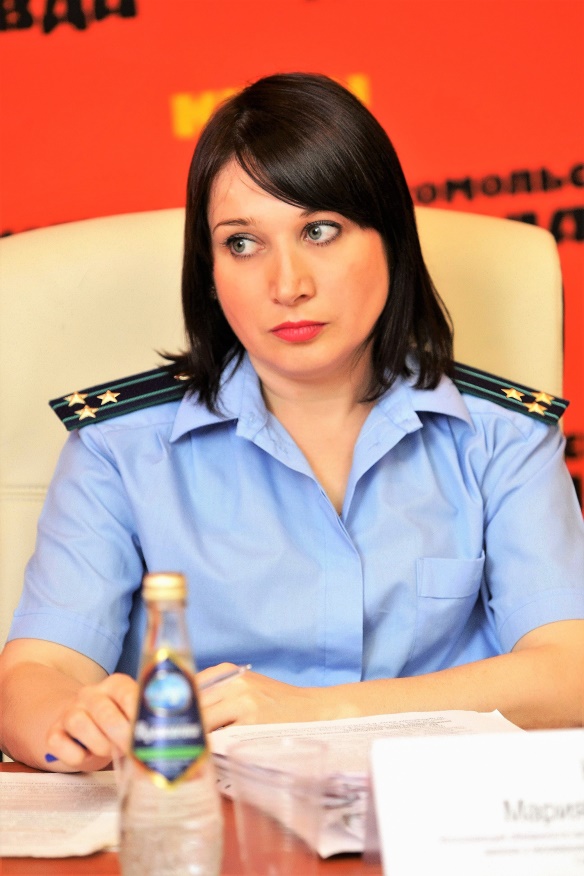   «Отец ребенка не выплачивал алименты на его содержание. Ребенку исполнилось 18 лет. Можно ли взыскать задолженность по алиментам?»Родители обязаны содержать своих несовершеннолетних детей – отвечает на вопрос начальник отдела по надзору за исполнением законодательства о несовершеннолетних и молодежи Мария Кин. В случае, если отец (законный представитель) ребенка не заботится и не содержит его, в таком случае средства на содержание несовершеннолетних детей (алименты) взыскиваются с родителей в судебном порядке.По общему правилу выплата алиментов, взыскиваемых в судебном порядке, прекращается по достижении ребенком совершеннолетия. И в таком случае исполнительное производство о взыскании алиментов прекращается на основании  п. 9 ч. 2 ст. 43 Федерального закона от 02.10.2007 № 229-ФЗ «Об исполнительном производстве».В то же время, если имеется задолженность по алиментам взыскателю (к примеру, матери ребенка) необходимо обратиться в службу судебных приставов с ходатайством о вынесении постановления о расчете задолженности по алиментам. Такое постановление о расчете задолженности по алиментам является основанием для возбуждения исполнительного производства и проведении необходимых процедур по принудительному исполнению судебного решения. Такие требования регламентированы частью 6 статьи 30 Федерального закона от 02.10.2007 № 229-ФЗ «Об исполнительном производстве».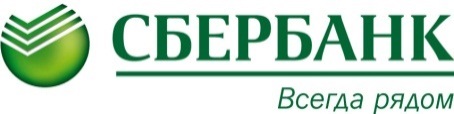 В Самарской области Сбербанк начал принимать платежи за услуги ЖКХ в сельских магазинах17 марта 2020 года, Самара — Сбербанк продолжает развивать доступность финансовых услуг в отдаленных и малонаселенных пунктах Самарской области. Теперь на кассах магазинов девяти районов можно оплатить услуги ЖКХ. Сервис Сбербанка доступен в 29 торговых точках сельской местности, в которых есть возможность снятия наличных при совершении покупки.Прием платежей производится с помощью чтения штрихкода с квитанции оплаты услуг или выбора получателя из списка в онлайн-кассе магазина. Клиенту в подтверждение факта оплаты выдается чек, аналогичный чеку в офисах банка. Комиссия за прием платежа равна комиссии по безналичным операциям с использованием банковский карты в офисе Сбербанка. Отличительной особенностью нового сервиса в сельских магазинах является возможность оплаты платежей картой любого банка.Сервис в настоящий момент доступен на территории Ставрапольского, Шигонского, Борского, Клявлинского, Хворостянского, Безенчукского, Кинель-Черкасского, Алексеевского и Богатовского районов. За короткий срок работы сервиса его успели оценить около сотни жителей Самарской области.Лилия Читнева, заместитель управляющего Самарским отделением ПАО Сбербанк:– Повышение доступности финансовых услуг – это сложная, комплексная задача. В настоящий момент сервис по снятию наличных денежных средств доступен в 70 торговых точках Самарской области, из них почти 41% с начала января 2020 года имеют возможность принимать платежи за услуги ЖКХ, и в дальнейшем мы планируем развитие сети по приему платежей, а соответственно, и увеличение количества партнеров в сельской местности. Благодаря данному проекту у нас появилась возможность оказывать разнообразные финансовые сервисы там, где нет офисов Сбербанка.Развитие агентской сети – приоритетное направление программы доступности финансовых услуг в сельской местности. Банк использует уже сложившуюся и понятную для жителей инфраструктуру, поэтому дополнительных инвестиций не требуется. Проект выгоден и торговым точкам, которые могут подключиться к маркетинговой программе Сбербанка, предусматривающей бонусы и специальные ценовые условия. Обеспечивая покупателям новые сервисы, магазины получают дополнительные продажи и новых клиентов. При этом приобретать новое оборудование не требуется – достаточно обновить программное обеспечение существующего торгового терминала. Банк самостоятельно проводит обучение персонала, обеспечивает техническую поддержку и информационное сопровождение.###Пресс-службаСамарское отделение ПАО СбербанкТатьяна РодинаПАО Сбербанк — крупнейший банк в России и один из ведущих глобальных финансовых институтов. На долю Сбербанка приходится около трети активов всего российского банковского сектора. Сбербанк является ключевым кредитором для национальной экономики и занимает крупнейшую долю на рынке вкладов. Учредителем и основным акционером ПАО Сбербанк является Центральный банк Российской Федерации, владеющий 50% уставного капитала плюс одна голосующая акция. Другими 50% акций Банка владеют российские и международные инвесторы. Услугами Сбербанка пользуются клиенты в 18 странах мира. Банк располагает самой обширной филиальной сетью в России: около 14 тысяч точек обслуживания. Зарубежная сеть банка состоит из дочерних банков, филиалов и представительств в Великобритании, США, СНГ, Центральной и Восточной Европе, Индии, Китае и других странах.Генеральная лицензия Банка России на осуществление банковских операций №1481.Официальные сайты Банка: www.sberbank.com (сайт Группы Сбербанк), www.sberbank.ru.   Соучредители газеты «Черновские вести»: Администрация сельского поселения Черновка муниципального района Кинель-Черкасский Самарской области, Собрание представителей сельского поселения Черновка муниципального района Кинель-Черкасский Самарской области.Издатель Администрация сельского поселения Черновка муниципального района Кинель-Черкасский Самарской области.Адрес редакции: Самарская обл., Кинель-Черкасский р-н, с. Черновка, ул. Школьная, 30. тел. 2-66-43 Email:adm.s.p.chernowka@yandex.ruГазета выпускается не реже одного раза в месяц. Газета распространяется бесплатно.Тираж  50 экз.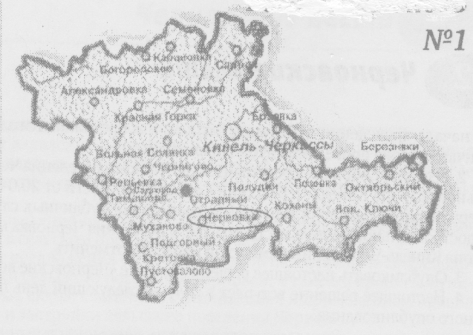 Газета Администрации сельского поселения Черновкамуниципального района Кинель-Черкасский  Самарской области№ 16 (259)18 марта 2020 годаДанилова Л.А., Председатель Собрания представителей сельского поселения Черновкамуниципального района Кинель-Черкасский